11 Listopada - Święto NiepodległościPolecane pozycje książkowe o tematyce niepodległościowejKU JEDNOŚCI. LISTOPAD 1918 ROKU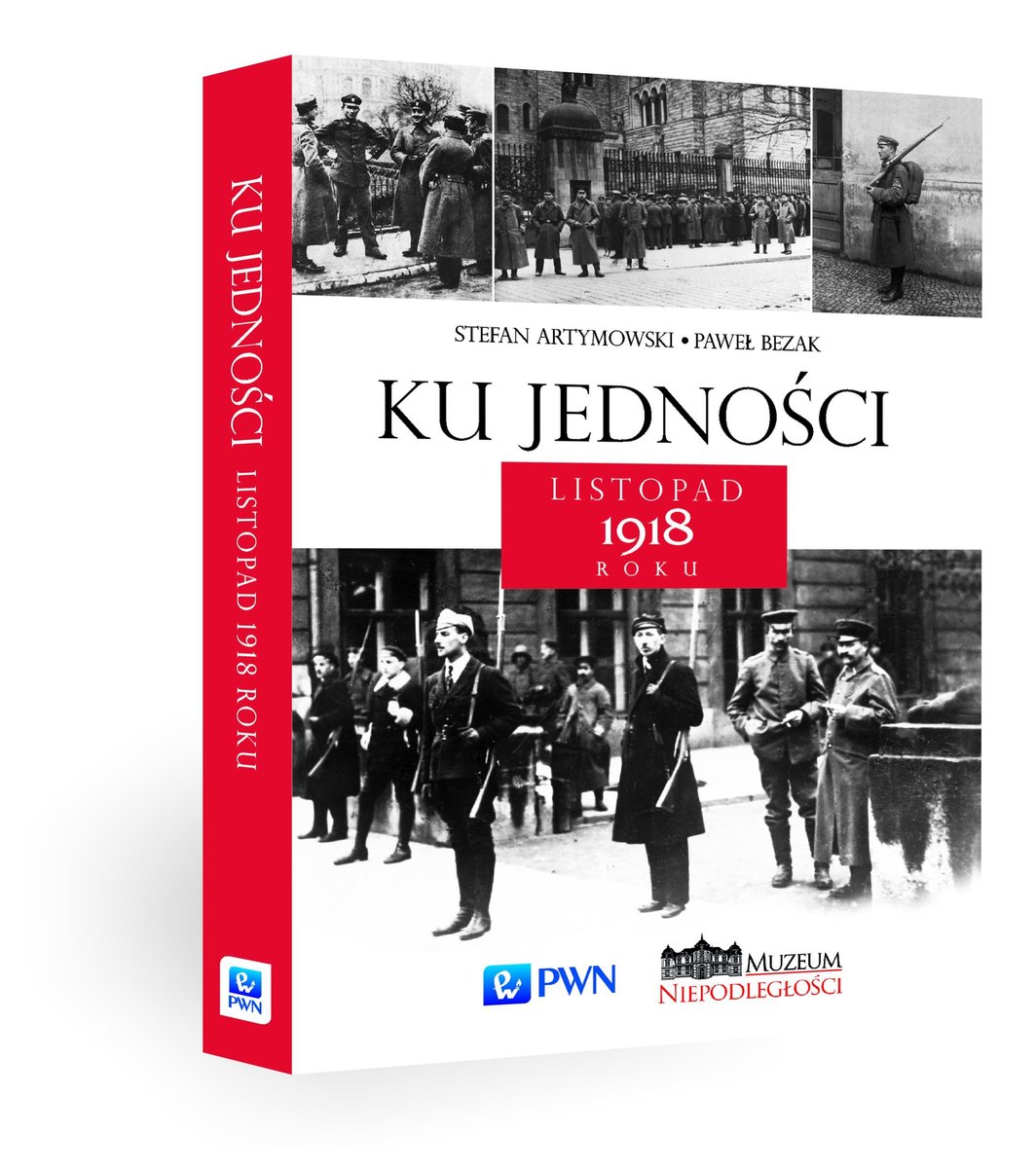 WIELKA WOJNA POLAKÓW 1914-1918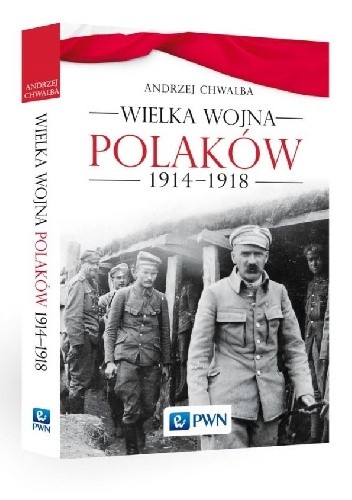 POLSKA NIEPODLEGŁOŚĆ 1918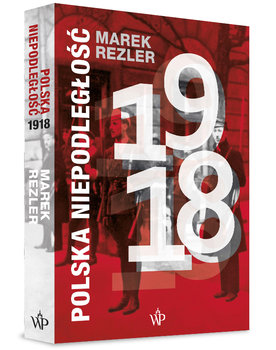 POLSKA 1918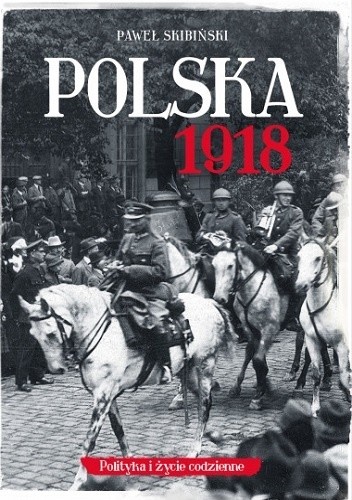 LEGIONY POLSKIE 1914-1918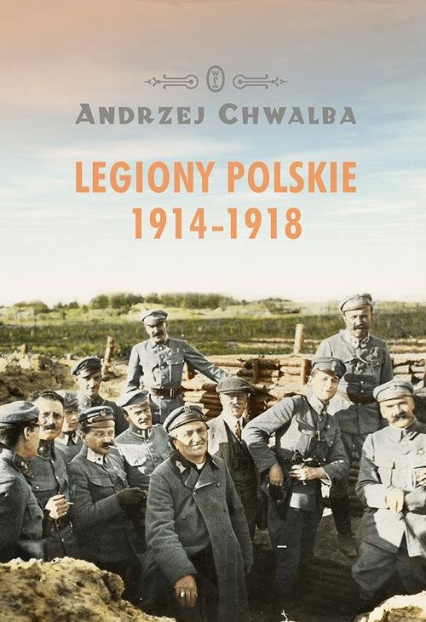 PIŁSUDSKI, DMOWSKI I NIEPODLEGŁOŚĆOSOBNO, ALE RAZEM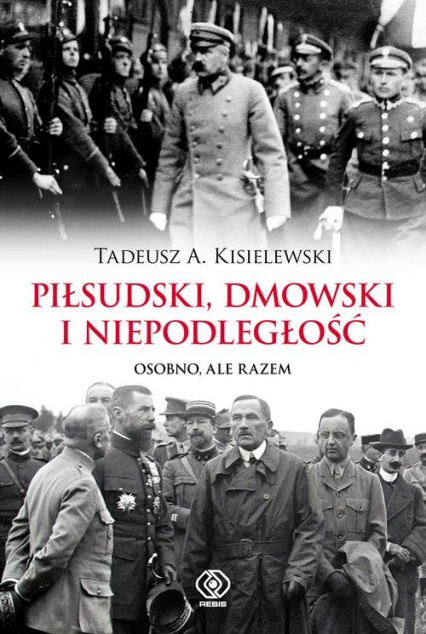 https://lubimyczytac.pl/